№ 1									15 января 2019 годаВо исполнение распоряжения Правительства Российской Федерации от 26 июля . № 1588-р «Об утверждении плана перехода в 2016-2018 годах федеральных органов исполнительной власти и государственных внебюджетных фондов на использование отечественного офисного программного обеспечения», приказа Министерства цифрового развития, связи и массовых коммуникаций Российской Федерации от 04 июля 2018 года № 335 «Об утверждении методических рекомендаций по переходу органов исполнительной власти и государственных внебюджетных фондов на использование отечественного офисного программного обеспечения, в том числе ранее закупленного офисного программного обеспечения» администрация Зеленогорского сельского поселенияПОСТАНОВЛЯЕТ:1. Утвердить: 1.1 Прилагаемый План мероприятий по организации перехода администрации Зеленогорского сельского поселения на использование отечественного офисного программного обеспечения на период до 2020 года (далее – План мероприятий администрации).1.2 Прилагаемый План-график перехода администрации Зеленогорского сельского поселения на использование отечественного офисного программного обеспечения на период до 2020 года (далее – План-график администрации).2. Назначить ответственным за переход на использование отечественного офисного программного обеспечения, реализацию Плана мероприятий администрации и Плана-графика администрации главу администрации Зеленогорского сельского поселения Антюшина Юрия Николаевича.2.1. Взять под личный контроль реализацию Плана мероприятий администрации и достижение показателей в соответствии с Планом-графиком администрации в установленные сроки.2.2. При подготовке требований к характеристикам выполняемых работ по созданию и развитию информационных систем обеспечить включение требований по использованию отечественного программного обеспечения с даты утверждения настоящего постановления.2.3. Обеспечить мониторинг и подготовку ежегодного отчета о ходе реализации Плана-графика администрации.2.4. Обеспечить размещение Плана-графика администрации на официальном сайте администрации Зеленогорского сельского поселения в информационно-телекоммуникационной сети Интернет.2.5. Обеспечить выполнение в 2019-2020 годах мероприятий, направленных на участие служащих администрации Зеленогорского сельского поселения Моркинского муниципального района в образовательных программах с целью формирования необходимых навыков по использованию отечественного программного обеспечения.3. Контроль за исполнением настоящего постановления оставляю за собой.Глава администрации МО«Зеленогорское сельское поселение»				Ю.Н.Антюшин				Утвержден постановлением администрацииЗеленогорского  сельского поселенияот «15» января 2019 года № 1План мероприятий по организации перехода администрации Зеленогорского сельского поселения на использование отечественного офисного программного обеспечения на период до 2020 года                                                                            Утвержденпостановлением администрацииЗеленогорского сельского поселенияот «15» января 2019 года № 1План-график перехода администрации Зеленогорского сельского поселения на использование отечественного офисного программного обеспечения на период до 2020 года«ЗЕЛЕНОГОРСК ЯЛ КУНДЕМ»МУНИЦИПАЛЬНЫЙ ОБРАЗОВАНИЙЫН АДМИНИСТРАЦИЙЖЕ ___________________________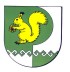  «АДМИНИСТРАЦИЯ МУНИЦИПАЛЬНОГО ОБРАЗОВАНИЯ «ЗЕЛЕНОГОРСКОЕ СЕЛЬСКОЕ ПОСЕЛЕНИЕ»___________________________О переходе администрации муниципального образования «Зеленогорское сельское поселение» на использование отечественного офисного программного обеспечения на период до 2020 года№ п/пНаименование мероприятияОтветственный исполнительСрок исполненияОжидаемый результат1. Мероприятия, направленные на подготовку к переходу администрации Зеленогорского сельского поселения 1. Мероприятия, направленные на подготовку к переходу администрации Зеленогорского сельского поселения 1. Мероприятия, направленные на подготовку к переходу администрации Зеленогорского сельского поселения 1. Мероприятия, направленные на подготовку к переходу администрации Зеленогорского сельского поселения 1. Мероприятия, направленные на подготовку к переходу администрации Зеленогорского сельского поселения 1.1Проведение анализа информационно-технологической инфраструктуры, требований к характеристикам программно-технических комплексов и требований к программному обеспечению государственных и региональных информационных систем на предмет возможности работы с отечественным офисным программным обеспечениемАдминистрация сельского поселениямай 2019Внесение изменений в План мероприятий по организации перехода администрации  Зеленогорского сельского поселения на использование отечественного офисного программного обеспечения на период до 2020 года1.2Мониторинг хода реализации Плана-графика администрацииАдминистрация  Зеленогорского сельского поселениявесь период1.3Проведение обучения сотрудниковЗеленогорского сельского поселениявесь периодУ обучаемых сотрудников сформированы необходимые знания и навыки работы с отечественным программным обеспечением2.Мероприятия, направленные на модернизацию технологической инфраструктуры администрации Зеленогорского  сельского поселения в целях обеспечения совместимости с отечественным офисным программным обеспечением2.Мероприятия, направленные на модернизацию технологической инфраструктуры администрации Зеленогорского  сельского поселения в целях обеспечения совместимости с отечественным офисным программным обеспечением2.Мероприятия, направленные на модернизацию технологической инфраструктуры администрации Зеленогорского  сельского поселения в целях обеспечения совместимости с отечественным офисным программным обеспечением2.Мероприятия, направленные на модернизацию технологической инфраструктуры администрации Зеленогорского  сельского поселения в целях обеспечения совместимости с отечественным офисным программным обеспечением2.Мероприятия, направленные на модернизацию технологической инфраструктуры администрации Зеленогорского  сельского поселения в целях обеспечения совместимости с отечественным офисным программным обеспечением2.1Модернизация технологической инфраструктуры администрации Зеленогорского сельского поселения Администрация  Зеленогорского сельского поселения2019-2020 годыТехнологическая инфраструктура администрации Зеленогорского сельского поселения обеспечивает возможность работы с отечественным программным обеспечением3. Мероприятия, направленные на обеспечение перехода органов местного самоуправления муниципальных образований Моркинского района Республики Марий Эл на использование отечественного офисного программного обеспечения3. Мероприятия, направленные на обеспечение перехода органов местного самоуправления муниципальных образований Моркинского района Республики Марий Эл на использование отечественного офисного программного обеспечения3. Мероприятия, направленные на обеспечение перехода органов местного самоуправления муниципальных образований Моркинского района Республики Марий Эл на использование отечественного офисного программного обеспечения3. Мероприятия, направленные на обеспечение перехода органов местного самоуправления муниципальных образований Моркинского района Республики Марий Эл на использование отечественного офисного программного обеспечения3. Мероприятия, направленные на обеспечение перехода органов местного самоуправления муниципальных образований Моркинского района Республики Марий Эл на использование отечественного офисного программного обеспечения3.1Приобретение отечественного офисного программного обеспечения и рабочих станций с предустановленным отечественным офисным программным обеспечением для служащих администрации Зеленогорского сельского поселенияАдминистрация Зеленогорского сельского поселенияПо необходимости, с учетом срока полезного использования рабочих станций, закупленных ранее, а также готовности технологической инфраструктуры администрации Зеленогорского сельского поселенияЗакупка отечественного офисного программного обеспечения и рабочих станций с предустановленным отечественным офисным программным обеспечением№Наименование категории (типа) офисного программного обеспеченияНаименование целевого показателя2019г..№Наименование категории (типа) офисного программного обеспеченияНаименование целевого показателяИндикатор эффективности перехода на использование отечественного офисного программного обеспеченияИндикатор эффективности перехода на использование отечественного офисного программного обеспечения1.Текстовый редактор, табличный редактор, редактор презентаций, коммуникационное программное обеспечение, программное обеспечение файлового менеджера, органайзер, средства просмотра или офисный пакет, включающий не менее 4-х из указанных категорий программного обеспеченияДоля отечественного офисного программного обеспечения, установленного и используемого в органе местного самоуправления, на автоматизированных рабочих местах пользователей и устройствах терминального доступа, от общего количества используемого офисного программного обеспечения, %не менее35%не менее60%2.Операционные системыДоля отечественного офисного программного обеспечения, установленного и используемого в органе местного самоуправления, на автоматизированных рабочих местах пользователей и устройствах терминального доступа, от общего количества используемых операционных систем, %не менее30%не менее50%3.Почтовые приложенияДоля пользователей в органе местного самоуправления, использующих отечественное офисное программное обеспечение на автоматизированных рабочих местах пользователей и устройствах терминального доступа, от общего числа пользователей, %не менее35%не менее60%4.Справочно-правовая системаДоля пользователей в органе местного самоуправления, использующих отечественное офисное программное обеспечение на автоматизированных рабочих местах пользователей и устройствах терминального доступа, от общего числа пользователей, %не менее100%не менее100%5.Программное обеспечение системы электронного документооборотаДоля пользователей в органе местного самоуправления, использующих отечественное офисное программное обеспечение на автоматизированных рабочих местах пользователей и устройствах терминального доступа, от общего числа пользователей, %не менее100%не менее100%6.Средства антивирусной защитыДоля отечественного офисного программного обеспечения, установленного и используемого в органе местного самоуправления, на автоматизированных рабочих местах пользователей и устройствах терминального доступа от общего объема, используемого офисного программного обеспечения, %не менее100%не менее100%7.Интернет-браузерыДоля пользователей в органе местного самоуправления, использующих отечественное офисное программное обеспечение на автоматизированных рабочих местах пользователей и устройствах терминального доступа, от общего числа пользователей, %не менее30%не менее50%